Dear Parents/Carers and Children please fill in your forms every day, contact us at school any time if you are stuck with work! Please submit your forms on a Friday so that we can make sure we are setting the right standard of work for you. 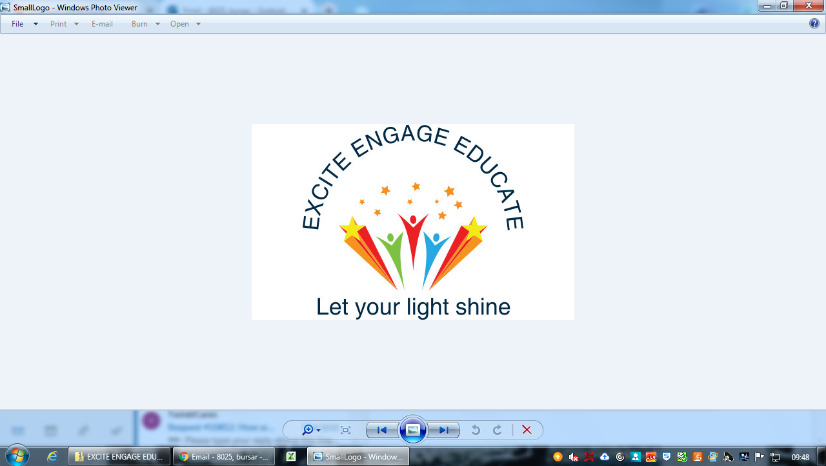 Home Learning Feedback Downholland Haskayne CE primary School -  Week Name :    ……………………………………………What did you enjoy most this week?Monday  Tuesday  Wednesday Thursday Friday What were you able to do by yourself?Monday Tuesday Wednesday Thursday Friday   Was there anything you needed a little bit of help with?Monday  Tuesday WednesdayThursdayFridayIs there anything you would like to go over again?MondayTuesdayWednesday Thursday FridayCan you add any pictures of your work here?You can also email work into school:mrsgibson@haskayne.lancs.sch.ukmissgrant@haskayne.lancs.sch.uk bursar@haskayne.lancs.sch.uk head@haskayne.lancs.sch.uk mrsbell@haskayne.lancs.sch.uk Is there anything else you would like to tell us?